МЕТОДИЧЕСКИЕ УКАЗАНИЯ К ПРАКТИЧЕСКИМ ЗАНЯТИЯМ  ДЛЯ СТУДЕНТОВ    СПЕЦИАЛЬНОСТИ  ПРИКЛАДНАЯ МАТЕМАТИКА И ИНФОРМАТИКАДИСЦИПЛИНА:  КОМПЛЕКСНЫЙ АНАЛИЗСоставитель: Данченко В.И   1. Комплексные числа, их алгебраические и геометрические свойства. Операции над комплексными числами. (2 часа)	Решить задачи на стр.13-14 №1.30,1.31, 2.30,2.31, 3.30, 3.31 (см. Еропкина Т.А. Теория функций комплексного переменного. Операционное исчисление, Типовые расчеты,  Владим. гос. ун-т., 2002, 68 с.)Решить задачи на стр.4-7 №1.1, 1.7, 2.1,2.3, 2.4,2.8	(см. В.И. Данченко, Д.Я.Данченко, С.А.голопуз Индивидуальные задания по теории функций комплексного переменного: Практикум, Владим. гос. ун-т., 2001, 43 с.) 2. Функции комплексного переменного.   Предел, непрерывность ф.к.п.  Элементарные ф.к.п.       Произвольные ряды.  (4 часа)Решить задачи на стр.14 №3.30, 3.31, 4.30, 4.31  (см. Еропкина Т.А. Теория функций комплексного переменного. Операционное исчисление, Типовые расчеты,  Владим. гос. ун-т., 2002, 68 с.)Решить задачи на стр. 10-12  №2.11, 2.22, 2.25	(см. В.И. Данченко, Д.Я.Данченко, С.А.голопуз Индивидуальные задания по теории функций комплексного переменного: Практикум, Владим. гос. ун-т., 2001, 43 с.)							3.   Производная ф.к.п.  Аналитичность.  Условия Коши-Римана. Ряды и последовательности функций. (4часа)											 Решить задачи стр.15-16 №4.30,4.31, 5.31  (см. Еропкина Т.А. Теория функций      комплексного переменного. Операционное исчисление, Типовые расчеты,  Владим. гос. ун-т., 2002, 68 с.)Решить задачи на стр. 10-12  №4.1,4.7, 4.10	  (см. В.И. Данченко, Д.Я.Данченко, С.А.голопуз Индивидуальные задания по теории функций комплексного переменного:	4.Интеграл от ф.к.п. Теорема Коши. Формула Ньютона-Лейбница. Гармонические и субгармонические функции, их связь с аналитическими функциями.(6часов)Решить задачи стр.18-20 №6.30 7.30  (см. Еропкина Т.А. Теория функций комплексного переменного. Операционное исчисление, Типовые расчеты,  Владим. гос. ун-т., 2002, 68 с.) Решить задачи на стр. 22-26  №9.1,9.7,10.10	  (см. В.И. Данченко, Д.Я.Данченко,      С.А.голопуз Индивидуальные задания по теории функций комплексного переменного: Практикум, Владим. гос. ун-т., 2001, 43 с.)							5.Бесконечная дифференцируемость аналитических функций, формулы Коши для производных. (4часа)Решить задачи стр.26-27 №12.30, 12.31 (см. Еропкина Т.А. Теория функций комплексного переменного. Операционное исчисление, Типовые расчеты,  Владим. гос. ун-т., 2002, 68 с.)Решить задачи на стр. 23-26   №10.1, 11.7, 11.10	  (см. В.И. Данченко, Д.Я.Данченко,      С.А.голопуз Индивидуальные задания по теории функций комплексного переменного: Практикум, Владим. гос. ун-т., 2001, 43 с.)							6.Функциональные ряды, равномерная и абсолютная сходимость                                 Теорема Абеля. Радиус сходимости (4часа)Решить задачи стр.22-23 №8.1, 8.5, 8.9 (см. Еропкина Т.А. Теория функций комплексного переменного. Операционное исчисление, Типовые расчеты,  Владим. гос. ун-т., 2002, 68 с.)Решить задачи на стр. 12-14   №5.1, 5.3, 6.7	  (см. В.И. Данченко, Д.Я.Данченко,      С.А.голопуз Индивидуальные задания по теории функций комплексного переменного: Практикум, Владим. гос. ун-т., 2001, 43 с.)							7.Разложение аналитической функции в ряд Тейлора. Нули аналитических функций. Целые функции. Теорема Лиувилля (4часа)Решить задачи стр.22-23 №8.1, 8.5, 8.9 (см. Еропкина Т.А. Теория функций комплексного переменного. Операционное исчисление, Типовые расчеты,  Владим. гос. ун-т., 2002, 68 с.)Решить задачи на стр. 15-16   №6.1, 6.3, 6.7	  (см. В.И. Данченко, Д.Я.Данченко,      С.А.голопуз Индивидуальные задания по теории функций комплексного переменного: Практикум, Владим. гос. ун-т., 2001, 43 с.)		8.Ряд Лорана. Разложение аналитической функции в ряд Лорана. Полюс, порядок полюса. Существенно особая точкаРешить задачи стр.23 №9.1, 9.5, 9.9 (см. Еропкина Т.А. Теория функций комплексного переменного. Операционное исчисление, Типовые расчеты,  Владим. гос. ун-т., 2002, 68 с.)Решить задачи на стр. 19-20   №7.1, 8.3	  (см. В.И. Данченко, Д.Я.Данченко,      С.А.голопуз Индивидуальные задания по теории функций комплексного переменного: Практикум, Владим. гос. ун-т., 2001, 43 с.)	9. Вычеты. Теорема Коши о вычетах. Формулы для вычисления вычетов в полюсах.(4часа)Решить задачи стр.25-26 №10.1, 10.5, 11.9 ,11.18(см. Еропкина Т.А. Теория функций комплексного переменного. Операционное исчисление, Типовые расчеты,  Владим. гос. ун-т., 2002, 68 с.)Решить задачи на стр.21-22   №9.1  (см. В.И. Данченко, Д.Я.Данченко,      С.А.голопуз Индивидуальные задания по теории функций комплексного переменного: Практикум, Владим. гос. ун-т., 2001, 43 с.)		10.  Вычисление интегралов с помощью вычетов. Лемма Жордана. Методы вычисления несобственных интегралов (4часа)    Решить задачи стр.26-30 №12.1, 12.30, 13.9, 14.18(см. Еропкина Т.А. Теория функций комплексного переменного. Операционное исчисление, Типовые расчеты,  Владим. гос. ун-т., 2002, 68 с.) Решить задачи на стр.26-30   №12.1 , 13.3  (см. В.И. Данченко, Д.Я.Данченко,      С.А.голопуз Индивидуальные задания по теории функций комплексного переменного: Практикум, Владим. гос. ун-т., 2001, 43 с.)		перечень задач для практических занятий 	 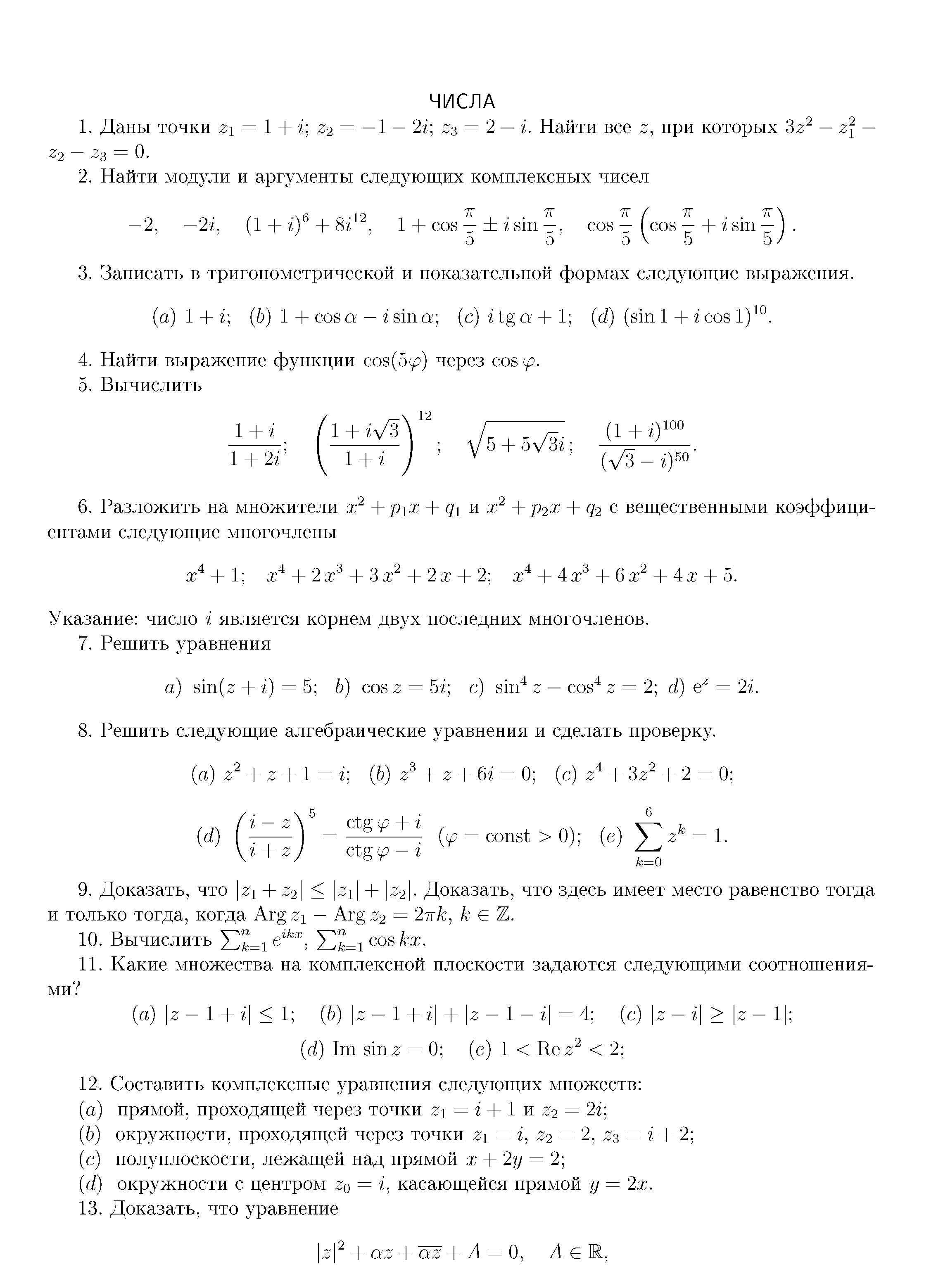 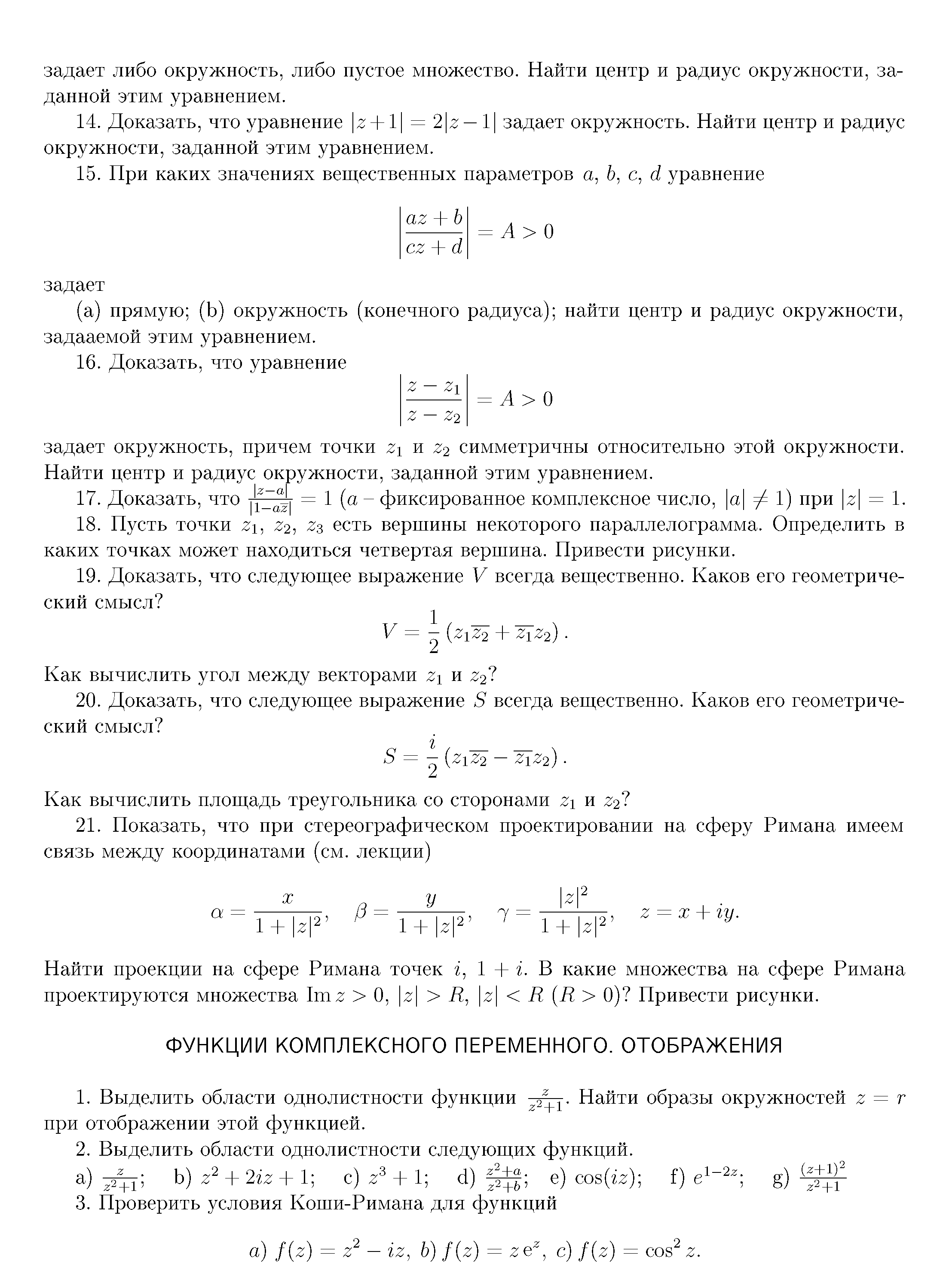                    Методическая литература (содержится в библиотеке ВлГУ)1.Л.А. Кузнецов Сборник задач по высшей математике (ТР) Учебное пособие 3-е изд. испр.- СПб.: Издательство « Лань» 2005, 175с.2.В.И. Данченко, Д.Я.Данченко, С.А.голопуз Индивидуальные задания по теории функций комплексного переменного: Практикум, Владим. гос. ун-т., 2001, 43 с.3.Еропкина Т.А. Теория функций комплексного переменного. Операционное исчисление, Типовые расчеты,  Владим. гос. ун-т., 2002, 68 с.3. В.П.Собакин, О.И.Трубина, Е.В. Филинова Числовые и функциональные ряды, практикум Владим. гос. ун-т., 2003, 56 с.